Republika Hrvatska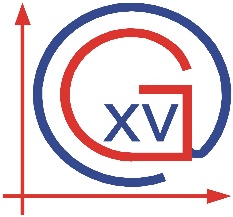 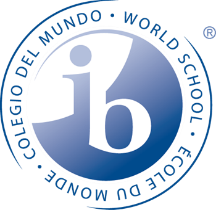 XV. gimnazijaIb World  SchoolZagreb, Jordanovac 8IZJAVA O POVRATU UDŽBENIKA šk.god. 2023./2024._________________________________________________, kao roditelj/skrbnik učenika/ice  (ime i prezime roditelja/skrbnika)                                                                                                      _______________________________________, iz ______________________ razreda (ime i prezime učenika/ice)                                                                                      (razredno odjeljenje)izjavljujem da je gore navedeni učenik/ica nije vratio/la dodijeljene besplatne udžbenike, predviđene za povrat, za školsku godinu 2023./24. i to:(MOLIMO POPISATI UDŽBENIKE: naslov, autor)1.________________________________________________________________________________2.________________________________________________________________________________3.________________________________________________________________________________4.________________________________________________________________________________5.______________________________________________________Iz slijedećih razloga:(MOLIMO OBRAZLOŽENJE)_______________________________________________________________________________________________________________________________________________________________________________________________________________________________________________________________________________________________________________________________________________________________________________________                                                                                                                za učenika/icu                                                                                                               roditelj/skrbnik                                                                                                           ___________________                                                                                                                                                               (ime i prezime)Zagreb,____________________                                                                                                           ___________________                                                                                                                                                                                                                                                                                  (potpis)                              